Hvordan bruke PSWinCom Gateway med SafeNetTrykk på Virtual Servers fra menyen, og klikk deg inn på din konto.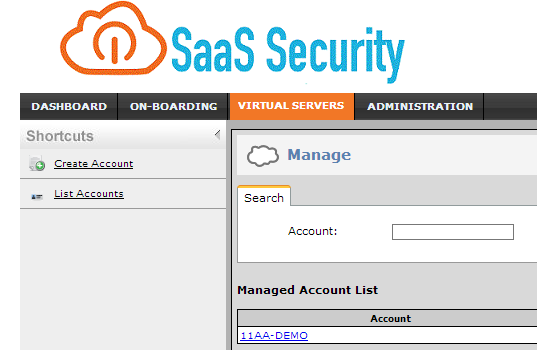 Velg COMMS, og SMS Settings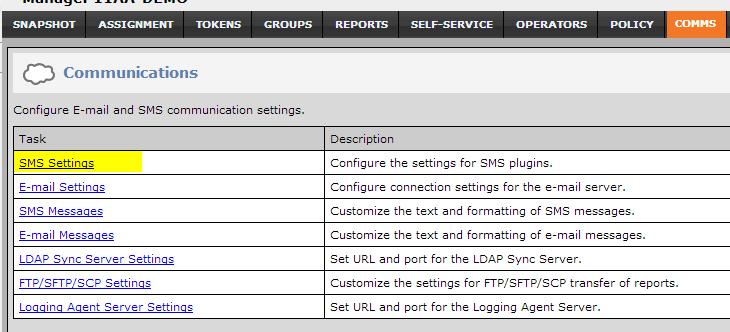 Velg Custom.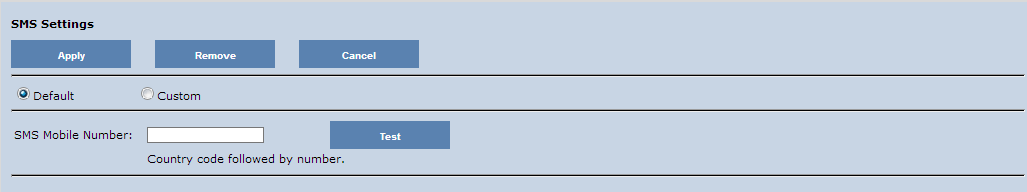 Du vil da få opp to valg: Gateway og SMS Plugin.Velg følgende:Gateway [Primary SMS gateway provider]SMS Plugin: [Generic HTTP(s) SMS Plugin]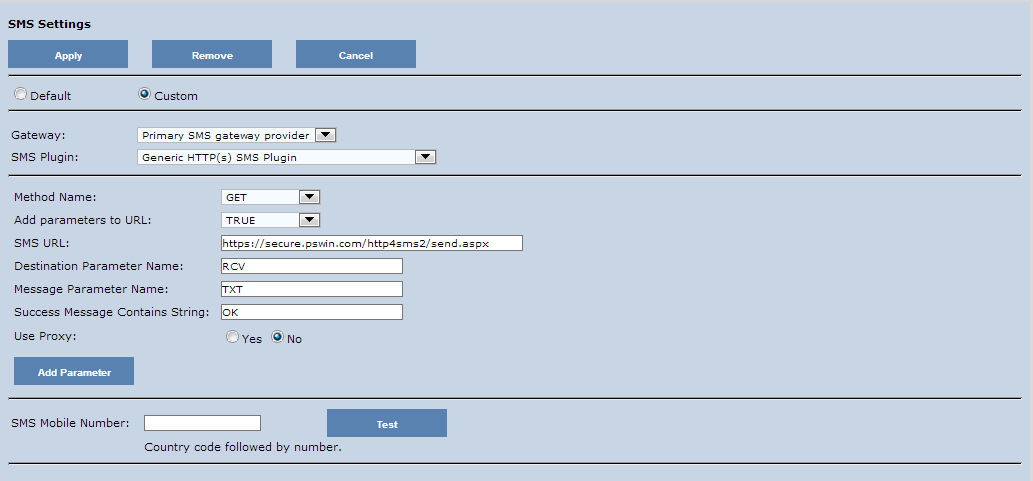 Fyll ut alle feltene som vist på bildet over.For å autentisere HTTP-kallet, må vi også ha med gateway-brukernavn og gateway-passord.Vi må derfor legge til egendefinerte parametere som sender brukernavn/passord.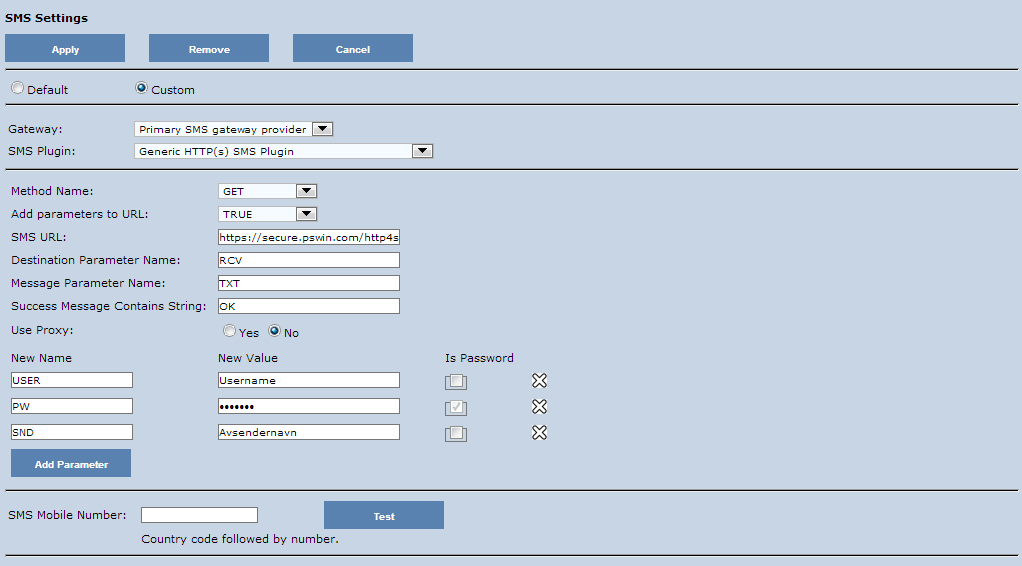 Trykk på Add ParameterFølgende parametere må opprettes:USER		Gateway-brukernavnPW		Gateway-passordSND		Avsendernavn som vises på håndsett.Når parameterne er oppretter, trykker du på .
Hvis endringene blir lagret, vil du få en bekreftelse i bunnen av siden: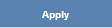 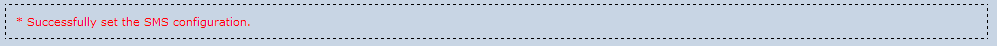 Det er nå tid for å teste SMS-utsendelse.
Tast inn mobilnummeret testmeldingen skal sendes til. NB! Husk landskode.Trykk Test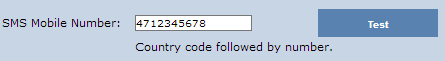 Hvis testen var vellykket, vil du få en bekreftelse i bunnen av siden:
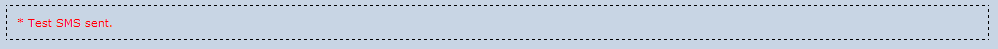 